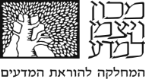 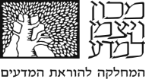 הנכם מוזמנים לסמינר עם מיכל רינות.מהמרכז לעיצוב וטכנולוגיה על שם כדר, שנקר.הסמינר יתקיים יום שני, 15.4.2019, י' בניסן , בשעV 14.30 באולם ויסמן, המחלקה לפיסיקה, מכון ויצמן למדענושא ההרצאה:  עיצוב אינטראקציות - Designing Interactionsיותר ויותר חוויות ופעילויות אנושיות מערבות טכנולוגיה - בלמידה, בניווט, בקנייה, בבידור ואפילו באהבה. מה קורה כשמעצבים, מהנדסים ואמנים עובדים יחד על פרויקט?התחום של עיצוב אינטראקציה עוסק באפיון ועיצוב של חוויות אינטראקטיביות, תוך דגש על ההזדמנויות שמביאות טכנולוגיות חדשות ליצירה של חוויות שיש בהן יופי, עניין, בהירות, פיזיות, אימרסיה, ועוד ערכים בהתאם למטרות הרצויות. עיצוב, אפיון ובנייה של חוויות כאלה דורש מגוון של כישורים, ועבודה בצוות בין-תחומי מאפשרת לצרף את היכולות ולהגיע להישגים שאף אחד מחברות וחברי הצוות לא היו משיגים לבד.בהרצאה אראה דוגמאות של פרויקטים בעיצוב אינטראקציה - בתחומי עיצוב הלמידה ובתחומים אחרים.